         高中生交友调查          姓名：__________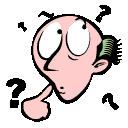 请访问三位单身的男性和三位单身的女性。  问他们想交的男/女朋友的条件并圈选下列项目。如果受访者所说的长相或者性格不在表上， 请写在空白处  。女性受访者请写在反面。高中生交友调查          姓名：__________请访问三位单身的男性和三位单身的女性。  问他们想交的男/女朋友的条件并圈选下列项目。如果受访者所说的长相或者性格不在表上， 请写在空白处  。男性受访者请写在反面。受访者性别：男  男  男  男  身高一定要1.8 米高 比我高 比我矮随便体重不能太胖不能太瘦不能比我胖无所谓长相漂亮英俊好看可爱长相很酷一般喜欢的个性内向外向开朗天真喜欢的个性有礼貌温柔活泼脾气好喜欢的个性幽默成熟敏感友善喜欢的个性善良体贴有幽默感自信喜欢的个性骄傲浮躁自大诚实讨厌的个性内向外向开朗天真讨厌的个性有礼貌温柔活泼脾气好讨厌的个性幽默成熟敏感友善讨厌的个性善良体贴有幽默感自信讨厌的个性骄傲浮躁自大诚实受访者性别：女  女  女  女  身高一定要1.8 米高 比我高 比我矮随便体重不能太胖不能太瘦不能比我胖无所谓长相漂亮英俊好看可爱长相很酷一般喜欢的个性内向外向开朗天真喜欢的个性有礼貌温柔活泼脾气好喜欢的个性幽默成熟敏感友善喜欢的个性善良体贴有幽默感自信喜欢的个性骄傲浮躁自大诚实讨厌的个性内向外向开朗天真讨厌的个性有礼貌温柔活泼脾气好讨厌的个性幽默成熟敏感友善讨厌的个性善良体贴有幽默感自信讨厌的个性骄傲浮躁自大诚实